VUH OB Education will also receive the new Breast Feeding Support Education checkbox result. This will share with the Newborn Nursery education.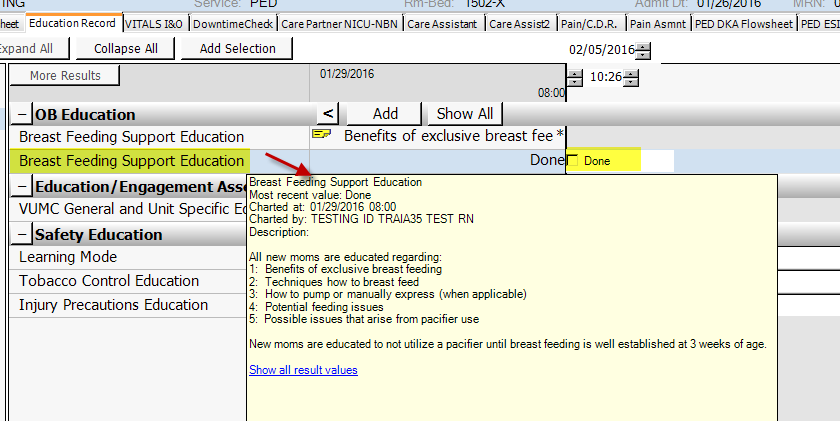 